Pages : 31 sur 50 		 Ressources maternelle 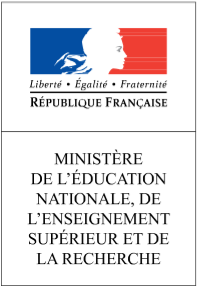 Évaluation : construire les premiers outils pour structurer sa pensée Construire le nombre pour exprimer des quantités Stabiliser la connaissance des petits nombres Utiliser le nombre pour désigner un rang, une positionConstruire des premiers savoirs et savoir-faire avec rigueur Explorer des formes, des grandeurs, des suites organisées Pages : 39 sur 50 http://eduscol.education.fr/ressources-maternelle  Objectif(s) visé(s) : 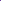 Ce qui est attendu des enfants en fin d’école maternelle : 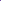 Ce qui est attendu des enfants en fin d’école maternelle : Construire le nombre pour exprimer des quantités. Évaluer et comparer des collections d’objets avec des procédures non numériques. Mobiliser des symboles analogiques, verbaux pour communiquer des informations orales sur une quantité. Avoir compris que le cardinal (ici la quantité) ne change pas si on modifie la disposition spatiale ou la nature des éléments. Évaluer et comparer des collections d’objets avec des procédures non numériques. Mobiliser des symboles analogiques, verbaux pour communiquer des informations orales sur une quantité. Avoir compris que le cardinal (ici la quantité) ne change pas si on modifie la disposition spatiale ou la nature des éléments. L’enseignant observe que l’enfant commence à réussir ou réussit régulièrement à... Contexte, circonstances, dispositifs, activités... Pour les apprentissages suivants... • estimer des quantités de façon approximative Ex : beaucoup/pas beaucoup... ; • réaliser une correspondance terme à terme pour comparer. • produire une collection de même cardinal qu’une autre. • Comparer des collections organisées de manière différente dans l’espace pour trouver celles qui sont équipotentes (qui ont le même cardinal), pour déterminer celles qui ont plus ou moins d’éléments qu’une collection donnée. Dans des situations de jeux, ou de résolution de problèmes qui font sens, qui intègrent des variables telles que la taille des collections, la nature des objets et leur organisation spatiale et qui visent à la construction et à l’entraînement de procédures en s’appuyant sur les interactions langagières. Nombreuses situations de manipulation permettant à l’enfant de verbaliser ce qu’il a fait. Situations dans lesquelles on travaillera avec les mêmes variables que précédemment, plus une autre : caractère déplaçable ou non des objets constituant les collections. Mise en œuvre et identification de procédures possibles : correspondance terme à terme, construction de collections témoins (doigts, dés, objets...) sans utiliser le nombre. Comparer des collections afin de familiariser les élèves avec les quantités. Objectif(s) visé(s) : Ce qui est attendu des enfants en fin d’école maternelle : Stabiliser la connaissance des petits nombres. Réaliser une collection dont le cardinal est donné ; Utiliser le dénombrement pour constituer une collection d’une taille donnée ou pour réaliser une collection de quantité égale à la collection proposée ; Avoir compris que tout nombre s’obtient en ajoutant un au nombre précédent et que cela correspond à l’ajout d’une unité à la quantité précédente ; Quantifier des collections jusqu’à dix au moins ; les composer et les décomposer par manipulation effective puis mentale. Dire combien il faut ajouter ou enlever pour obtenir des quantités ne dépassant pas dix ; Parler des nombres à l’aide de leur décomposition. L’enseignant observe que l’enfant commence à réussir ou réussit régulièrement à... Contexte, circonstances, dispositifs, activités... Pour les apprentissages suivants... • donner, montrer, prendre une quantité demandée d’éléments. Activités qui privilégient la perception spontanée des petites quantités jusqu’à trois. Activités de constitution et d’appariement de collections (inférieures ou égales à 10) avec des quantités énoncées de différentes façons par l’enseignant (ex : 7 ou « 5 et encore 2 », ou « 6 et encore 1 » ou « 3 et encore 3 et encore 1 »). Constituer des collections. L’enseignant observe que l’enfant commence à réussir ou réussit régulièrement à... Contexte, circonstances, dispositifs, activités... Pour les apprentissages suivants... • constituer des groupements afin de réaliser des collections en réponse à une demande. • constituer une collection en utilisant le comptage. Évolution vers : • l’ajout successif d’unités (« un, et un, et encore un : trois » ou « deux et un, trois »), en augmentant progressivement la taille des collections ; • l’utilisation des groupements (exemple : «trois et deux» pour constituer une collection de cinq éléments) ; • l’utilisation du comptage. Collections jusqu’à cinq entre deux et quatre ans et jusqu’à dix après quatre ans. Constituer des collections avec comptage (avec les mots– nombres). Compléter une collection. • dire le mot nombre correspondant au cardinal d’une collection proposée ; • dire le mot-nombre correspondant au cardinal d’une collection (précédemment dénombrée) à laquelle, en présence de l’enfant, l’enseignant ajoute ou retire un ou plusieurs éléments. • verbaliser la décomposition du nombre : Ex : « 5 c’est 3 et 2 ». Activités favorisant la composition et la décomposition d’une collection avec deux collections distinctes. 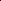 Composer, décomposer une quantité. Objectif(s) visé(s) : Ce qui est attendu des enfants en fin d’école maternelle : Ce qui est attendu des enfants en fin d’école maternelle : Utiliser le nombre pour désigner un rang, une position. Utiliser le nombre pour exprimer la position d’un objet ou d’une personne dans un jeu, dans une situation organisée, sur un rang ou pour comparer des positions. Utiliser le nombre pour exprimer la position d’un objet ou d’une personne dans un jeu, dans une situation organisée, sur un rang ou pour comparer des positions. L’enseignant observe que l’enfant commence à réussir ou réussit régulièrement à... Contexte, circonstances, dispositifs, activités... Pour les apprentissages suivants... • construire une suite identique à une suite ordonnée proposée. Activités de reproduction de suites avec un modèle visuellement proche puis à distance, de comparaison de suites visuellement proche puis à distance. Garder en mémoire la position des objets. L’enseignant observe que l’enfant commence à réussir ou réussit régulièrement à... Contexte, circonstances, dispositifs, activités... Pour les apprentissages suivants... • placer un élément en connaissant sa position et en respectant le sens du parcours. Travail sur les variables didactiques : • nature des éléments dans la suite, 
• rang demandé par l’enseignant, 
• (« Montre le deuxième élément »), 
• désignation des rangs par 
• l’enseignant (« Montre le deuxième et le quatrième ») puis par l’enfant (« C’est le deuxième ») ; 
• distinction entre deux désignations différentes dans une même suite (ex : « le deuxième jeton » // « le deuxième jeton bleu » dans un série où alternent jetons bleus et jaunes ; « le deuxième jeton bleu est le quatrième jeton de la série »...) Repérer et utiliser le rang d’un élément dans une suite ordonnée. • verbaliser le rang des éléments d’une suite ordonnée en respectant le sens de « lecture » : le premier, le deuxième... Entraînement à la verbalisation de positions (consignes à donner à des pairs pour faire produire une suite identique à une suite donnée ; devinettes ; repérage dans un cahier ou un document avec des pages non numérotées....) Objectif(s) visé(s) : Ce qui est attendu des enfants en fin d’école maternelle : Construire des premiers savoirs et savoir-faire avec rigueur. • Acquérir la suite orale des mots-nombres. • Écrire les nombres avec les chiffres. • Dénombrer. Quantifier des collections jusqu’à 10 au moins. Dire la suite des nombres jusqu’à trente. Lire les nombres écrits en chiffres jusqu’à dix. Mobiliser des symboles analogiques, verbaux ou écrits, conventionnels ou non conventionnels pour communiquer des informations orales et écrites sur une quantité. L’enseignant observe que l’enfant commence à réussir ou réussit régulièrement à... Contexte, circonstances, dispositifs, activités... Pour les apprentissages suivants... • dire la suite orale des mots-nombres : > de un en un, à partir de un puis d’un autre nombre » en avançant de deux en deux » en reculant pour les dix premiers nombres... Comptines numériques. Travail systématique de la suite orale des nombres. Mise en évidence des régularités à partir de dix-sept. Avant quatre ans, travail sur la suite numérique jusqu’à cinq ou six et jusqu’à trente ensuite pour les plus grands. Acquérir la suite orale des mots- nombres. L’enseignant observe que l’enfant commence à réussir ou réussit régulièrement à... Contexte, circonstances, dispositifs, activités... Pour les apprenti-ssages suivants...  • associer le chiffre correspondant à un mot- nombre énoncé (jusqu’à10) ; • tracer chacun des chiffres ; • associer une représentation figurée à une quantité dénombrée (constellations de dés, configurations de doigts, cartes à points...) ; • associer le nombre écrit correspondant à une quantité dénombrée (jusqu’à 10). Des activités qui donnent du sens au nombre écrit en lien avec des situations concrètes de la vie de la classe : • montrer ou écrire un mot-nombre énoncé, • coder une quantité. Écrire les nombres avec les chiffres. • utiliser la perception globale pour quantifier.Des activités visent à faire varier la taille des collections pour permettre à l’élève de quantifier un, deux, trois éléments puis de repérer un, deux, trois éléments dans une collection plus large. Les situations de dénombrement visent l’association d’une représentation à une quantité donnée au moins jusqu’à dix. Dénombrer • énumérer : prendre en compte chaque unité d’une même collection sans en oublier ni pointer deux fois la même ; • utiliser le dernier mot nombre cité pour exprimer la quantité de la collection (mémoire de la quantité). Des situations d’apprentissage permettant de s’appuyer sur une collection, un codage repérant les éléments déjà comptés par la construction d’un trajet graphique ou mental. Dénombrer • dénombrer les quantités jusqu’à dix ; Des situations d’apprentissage faisant varier la nature des collections et leur organisation spatiale. En prenant appui sur des dénombrements de collections : • d’objets déplaçables ; • d’objets fixes organisés spatialement ; • d’objets fixes éloignés ou non. Dénombrer • construire des collections. • Des situations pour construire une collection de même cardinal qu’une collection témoin à l’aide des doigts, d’objets, de points, des mots-nombres énoncés. Objectif(s) visé(s) : Ce qui est attendu des enfants en fin d’école maternelle : Construire des connaissances et des repères sur quelques formes et grandeurs et sur des suites organisées. Classer des objets en fonction de caractéristiques liées à leur forme. Savoir nommer quelques formes planes (carré, triangle, cercle ou disque, rectangle) et reconnaître quelques solides (cube, pyramide, boule, cylindre). Classer ou ranger des objets selon un critère de longueur ou de masse ou de contenance. Reproduire un assemblage à partir d’un modèle (puzzle, pavage, assemblage de solides). Reproduire, dessiner des formes planes. Identifier le principe d’organisation d’un algorithme et poursuivre son application. L’enseignant observe que l’enfant commence à réussir ou réussit régulièrement à... Contexte, circonstances, dispositifs, activités... Pour les apprentissages suivants... • reconnaitre globalement des solides par la vue et par le toucher ; • reconnaitre globalement des formes planes par la vue ; • reconnaître, distinguer des solides puis des formes planes ; • appréhender les objets selon le critère d’une grandeur particulière (sa longueur, sa masse ou son volume) ; • comparer deux objets selon une seule de ces grandeurs (lorsque cela est possible) en ayant recours à un troisième objet de référence pour pouvoir faire cette comparaison : ranger des tours de cubes empilés de la plus courte à la plus longue (domaine des longueurs) ; trier des objets en plaçant les plus lourds sous une étagère et les plus légers sur cette étagère (domaine des masses) ; trier des objets en plaçant les plus gros dans un grand carton et les plus petits dans une boîte (domaine des volumes) ; construire des tours en empilant des disques de plus en plus petits (domaine des aires) ; choisir des formes en vue de recouvrir une surface (domaine des aires). • appréhender la notion d’alignement ; A l’occasion de situations de manipulation qui : • conduisent les enfants à mieux distinguer différents types de critères (forme, longueur, masse, contenance essentiellement). • permettent d’utiliser un vocabulaire précis (cube, boule, pyramide, cylindre, carré, rectangle, triangle, cercle ou disque). En prenant appui sur : • Des jeux de reconnaissance tactile, par exemple sortir d’un sac exactement le même objet que celui montré ou désigné, qui contribuent à l’appréhension des formes, à la construction d’images mentales et permettent à l’enseignant d’utiliser un vocabulaire précis fondé au début sur des oppositions : lourd/ léger, plein/vide, court/long... • Des jeux de Kim (retrouver un objet enlevé ou déplacé dans un lot d’objets) qui incitent à construire des images spatiales pour mémoriser. • Des jeux d’association d’un objet à une de ses représentations (photo, dessin). Explorer des formes, des grandeurs, des suites organisées.... • organiser des suites d’objets en fonction de critères de formes et de couleurs à partir d’algorithmes simples. Et progressivement à : • reconnaître un rythme dans une suite organisée ; • continuer cette suite ; • inventer des « rythmes » de plus en plus compliqués ; • compléter des manques dans une suite organisée. A partir d’activités mises en œuvre dès la petite section. En prenant appui sur des activités au-delà de la petite section. Explorer des formes, des grandeurs, des suites organisées.... 